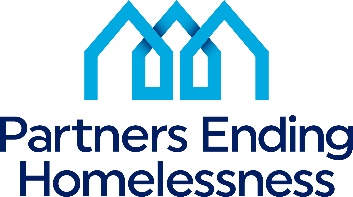 560 West Main StreetRochester, New York 14608Phone:  585-319-5091; Fax: 585-319-5488Partners Ending Homelessness 2020 Renewal Project ApplicationAnswer Sheet A1. Data Quality: 80% HMIS Data is entered within 72 hours?  APR 6e any entry that falls in 0 days, 1-3 days, 4-6 days, 7-10 days, 11+ days range.  Add all of those numbers to get total entries. Add together numbers from 0 days, plus 1-3 days and {Divide} by the total number of entries. B1. 92% or more of participants exit to or remains in permanent housing? APR 5a8 Number of Stayers {plus} 23c Exit Destination Permanent Destinations total. This total is {divided} by the APR 5a1 total number of Person Served. B2.  20% or more participants increase cash income?APR 19a1 Column - Performance Measure: Adults who Gained or Increased Income from Start to Annual Assessment, Average Gain. Row- Number of Adults with Any Income (i.e., Total income) {plus} APR 19a2 Column - Performance Measure: Adults who Gained or Increased Income from Start to Annual Exit, Average Gain. Row - Number of Adults with Any Income (i.e., Total income). {total divided by} APR Q19a1 Column - Total Adults (including those with No Income) Row-Number of Adults with Any Income. (i.e., Total income) {plus} APR 19a2 Column - Total Adults (including those with No Income). Row- Number of Adults with Any Income. (i.e., Total income)   B3. 20% or more participants increase employment income?APR 19a1 Column - Performance Measure: Adults who Gained or Increased Income from Start to Annual Assessment, Average Gain. Row-Number of Adults with Earned Income (i.e., Employment Income) {plus} APR 19a2 Column - Performance Measure: Adults who Gained or Increased Income from Start to Annual Assessment, Average Gain Start to Exit, Average Gain. Row-Number of Adults with Earned Income (i.e., Employment Income) {total divided by} APR Q19a1 Column - Total Adults (including those with No Income) Row-Number of Adults with Earned Income. (i.e., Total income) {plus} APR 19a2 Column - Total Adults (including those with No Income). Row -Number of Adults with Any Income. (i.e., Total income)   B4. Less than 20% with no income? APR 19a1 Column - Performance Measure: Did Not Have the Income Category at Start or at Annual Assessment. Row-Number of Adults with Any Income (i.e., Total income) {plus} APR 19a2 Column - Performance Measure: Did Not Have the Income Category at Start or at Exit, Average Gain. Row-Number of Adults with Any Income (i.e., Total income). {total divided by} APR Q19a1 Column - Total Adults (including those with No Income) Row-Number of Adults with Any Income. (i.e., Total income) {plus} APR 19a2 Column - Total Adults (including those with No Income). Row-Number of Adults with Any Income. (i.e., Total income)   B5. 54% or more participants have cash income?100% subtract B4 question answerB6. 20% or more participants have employment income in the program year?APR 19a1 Add numbers in Row- Number of Adults with Earned Income (i.e., Employment Income) Performance Measure:  Retained Income Category but Had Less $ at Annual Assessment Than at Start. {plus} Retained Income Category and Same $ at Annual Assessment as at Start. {plus} Retained Income Category and Increased $ at Annual Assessment; Did Not Have the Income Category at Start and Gained the Income Category at Annual Assessment. {plus} Add numbers in Row- Number of Adults with Earned Income (i.e., Employment Income) APR 19a2 Performance Measure: Performance Measure: Retained Income Category but Had Less $ at Exit Than at Start. {plus} Retained Income Category and Same $ at Exit as at Start. {plus} Retained Income Category and Increased $ at Exit. {plus} Did Not Have the Income Category at Start and Gained the Income Category at Exit. {Total divided by} APR Q19a1 Total Adults (including those with No Income) Number of Adults with Earned Income. (i.e., Employment income) {plus} APR 19a2 Total Adults (including those with No Income). Row -Number of Adults with Earned Income. (i.e., Employment income)   B7. 64% or more participants have obtained non-cash benefits?APR 20b Row - 1+Source(s) Column -Benefit at latest annual {plus} Column- benefit at the exit for leavers {total} {divide} Row - 1+Source(s) Column - Benefit at latest annual {plus} Column- benefit at the exit for leavers {plus} Row – No Source Column- Benefit at latest annual {plus} Column - benefit at the exit for leavers {total} B8. 80% or more participants have health insurance?  APR 21 Row – 1 Source of Health Insurance Column -At Annual Assessment for Stayers {plus} Column -At Exit for Leavers {plus} Row- More than 1 Source of Health Insurance Column -At Annual Assessment for Stayers {plus} Column -At Exit for Leavers{total} {divide} Row – 1 Source of Health Insurance Column -At Annual Assessment for Stayers {plus} Column -At Exit for Leavers {plus} Row- More than 1 Source of Health Insurance Column -At Annual Assessment for Stayers {plus} Column -At Exit for Leavers {plus} Row- No Health Insurance Column -At Annual Assessment for Stayers{plus} Column -At Exit for Leavers {total}